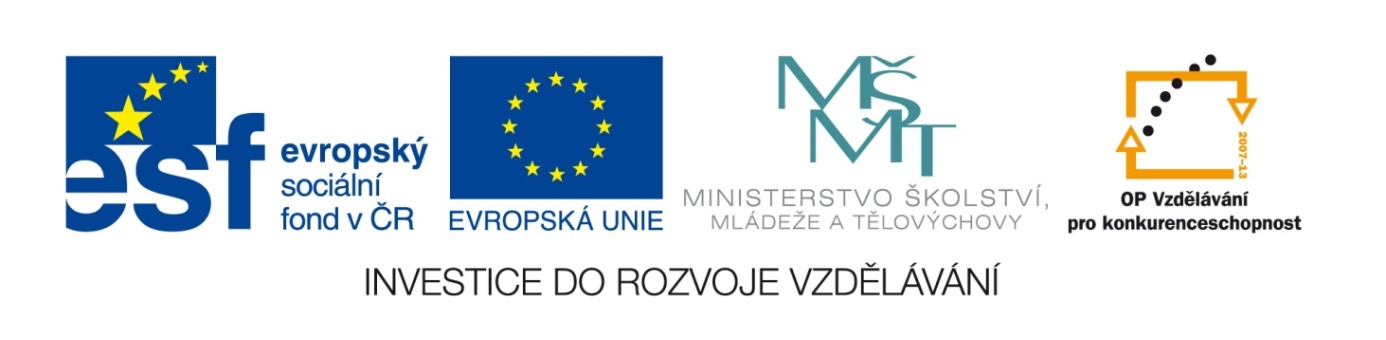 Inovace kombinované formy studijního oboru Učitelství pro 1. stupeň základních škol na FP TULč. projektu: CZ.1.07/2.2.00/18.0027PRIMÁRNÍ  PEDAGOGIKA I.Doc. PhDr.Tomáš Kasper, Ph.D.Technická univerzita v LiberciFakulta přírodovědně - humanitní a pedagogická2012Pozitivizmus- směr ve vědě, který se chce zabývat pouze pozitivními a zkoumatelnými předměty a jevy, tj. skutečností samou a empirickými daty (danostmi a fakty).  Pozitivizmus opouští zkoumání „posledních“, metafyzických problémů, na které věda nemůže přinést odpověď. Tento směr tak omezuje platnost lidského poznání na to, co je pozitivně dáno, tj. data prokazatelná empiricky. Představitelem „systému pozitivní filozofie“ byl Francouz Auguste Comte (1798-1857), který chtěl svým programem nové pozitivní vědy reformovat a reorganizovat společnost.  Pozitivizmem interpretoval Comte jak soustavu věd a vytvořil její klasifikaci, tak i zákon tří stádií společnosti (teologické, metafyzické a pozitivní či vědecké stádium, které se vzdává touhy po absolutním, teologickém či metafyzickém poznání, nýbrž vlastním rozumem chce poznat zákony jevů). Hlavními představiteli anglického pozitivizmu byli John Stuar Mill (1806-1873) a Herbert Spencer (1820-1903). Anglie svojí tradicí (F. Bacon, J. Locke, D. Hume) stála velmi blízko myšlenkám pozitivizmu a byla jim proto otevřená. Herbert Spencer 1820-1903myšlenku vývoje (evoluce) aplikuje ve všech oblastech života a společnosti a vypracoval rozvrh světa jako vývoj „od prvotního chaosu až k vrcholům lidské kultury“. Český pozitivizmusTaké čeští pozitivisté byli přesvědčeni, že základní filozofické problémy jsou neřešitelné a jediným prostředkem poznání světa může být věda. Filozofie měla fakta-poznatky pouze shrnovat v systém.  Pozitivizmus vedl v české pedagogice k uplatňování exaktních metod v pedagogickém výzkumu, kladl obecně důraz na význam vědy a vzdělání ve společnosti a kladl rovněž důraz na odbornou vědeckou přípravu učitele. Pozitivizmus rovněž nahrazoval náboženskou morálku laickou a vedl k emancipaci školy od církve. Hlavním představitelem českého pozitivizmu ve filozofii byl T.G. Masaryk (1850-1937). K významným zástupcům pozitivistického myšlení patřili v české pedagogice a psychologii:Jan Mrazík 1848-1923Josef Úlehla 1852-1933: pozdější ředitel menšinových českých škol ve Vídni a autor koncepce činné a volné školy (Škola dobrovolné kázně, volného rozvrhu a činného učení založeného na činné práci, pokusech a metodě samočinného učení a vypracování projektu. Učitel pouze řídil a usměrňoval žáky i celý vyučovací proces.). Úlehla spatřoval v duchu pozitivizmu základ školy ve zkušenosti. František Krejčí 1858-1934: univerzitní profesor psychologie, který na pozitivizmu vystavěl jak filozofii, tak i etiku, psychologii a pedagogiku, i když východiskem pro filozofii i pedagogiku byla Krejčímu psychologie opírající se o biologii, o vývojový princip evoluce. Duši a duševní jevy pokládá Krejčí za uvědomělé reakce organismu. Ve filozofii se Krejčí opírá o smyslové zkušenosti a odmítá vše, co není přístupné smyslům. Hlavním pedagogickým spisem Krejčího byl Pozitivismus a výchova (1906) – pedagogika má být vystavěna pozitivistickém základě, má být prosta filozofie, náboženství a metafyziky. Cíl výchovy má být dán pozitivní etikou nezávislou na náboženství a filozofii. František Čáda 1865-1918: profesor filozofie a psychologie na české pražské univerzitě, zakladatel české psychologie (výzkum dětské řeči, kreseb a výzkum žactva - zakladatel tzv. pedopsychologie). Založil v roce 1910 Pedologický ústav hlavního města Prahy, později přejmenovaný na Ústav pro výzkum dítěte. Během svých studijních cest po Německu a Francii se osobně seznámil i s Binetem. Otokar Kádner 1870-1936: pozitivní přístup využíval v jeho díle o obecné pedagogice i ve zpracování dějin pedagogiky. Německé idealistické pedagogické myšlení devatenáctého století – J.F. Herbartněmecký filozofický idealismus 19. století- jistá specifická reakce na osvícenství a vládu rozumu. Oproti všemocnému rozumu a také pozitivizmu fakt a daností stojí idealistická spekulace. Také v politické oblasti bylo Německo „pozadu“, zejména oproti Anglii. Úcty se těšil mnohem více osvícený absolutismus, než měšťanský liberalismus. Národní jednota a emancipace měly být záležitostí osvíceného panovníka a uskutečněni „shora“. Německé filozofické myšlení devatenáctého století vytvářelo idealistické systémy světa a mělo stále charakter metafyzických spekulací. Jedním z idealistických systémů představovalo i psychologické a pedagogické dílo žáka Imanuela Kanta a Fichteho, ctitele Pestalozziho – Johanna Friedricha HerbartaJ.F. Herbart (1776-1841)- pedagogické dílonarozen v roce 1776 v severoněmeckém Oldenburku v rodině justičního rady. Herbart patřil z politického hlediska k umírněným zastáncům společenských reforem. Nesympatizoval s Velkou francouzskou revolucí a jejím řešením společenské situace. Více tíhnul ke konzervativnějším řešením politické situace v Německu. Herbart patří k těm představitelům německé filozofie, kteří nesympatizovali s romantismem či voluntarismem jako specificky německou reakcí na osvícenství. Herbart zůstává „věrný“ rozumu ve filozofické i pedagogické oblasti. Přes počáteční nadchnutí se z Fichteho filozofie vůle opouští Herbart tento směr a přejímá profesuru filozofie po Kantovi v pruském Královci (dnešním Kaliningradu). Později vyučoval v Gotinkách (Göttingen). V pedagogické oblasti zůstává výrazně ovlivněn Pestalozzim, s nímž se setkal během jeho pobytu domácího učitele ve švýcarském Bernu v letech 1797-1799.  Herbart řeší ve svém pedagogickém systému několik základních otázek: Herbart zkoumá cestu k objektivnímu poznání. Skutečné poznání věcí se mu stává zavazující i v oblasti jednání- vůle. Svobodné jednání je pro Herbarta takové, které následuje pravé poznání. Takové jednání je i mravně dobré či správné. Vůle není zcela svobodná, ale je omezena poznáním. Tím vyvstává význam správného poznání a řízení se jím. Vůle má být v harmonii s poznatky. Toho se však nedosáhne automaticky, nýbrž výchovou. Je nutno, aby si vůle „zvykla“ na to, aby se pravým poznáním řídila. Zde je prostor pro výchovu a vyučování.  Cílem Herbarta ve výchově a ve vyučování je tedy ctnost, morálka. Dítě se má chovat dle poznaných skutečností a k tomu má dopomáhat či vést jak výchova, tak i školní vyučování, které je u Herbarta nazýváno jako tzv. výchovné vyučování. Ve svých spisech Herbart vytváří ucelený systém pedagogiky jako vědy.  Pedagogika je praktickou filozofií, která uvádí vůli v soulad s poznatky a zaručuje tak správné jednání. Pedagogiku Herbart dělí na principy základní neboli vědy pomocné: etika dávající cíl výchovy a psychologie poskytující prostředky výchovy (psychologie představ pracující na základě „matematických“ zákonů). Druhou část Herbartova systému pedagogiky představuje věda o výchově ve vlastním slova smyslu. Tato věda se dělí na pedagogiku teoretickou a pedagogiku praktickou. Teoretická pedagogika byla založena na psychologii a pojednávala o možnostech výchovy, o prostředcích výchovy a o pedagogických institucích. Praktická pedagogika řešila otázky poznání či vědění, dále vyučování a v neposlední řadě mravní výchovy. Herbartova koncepce vyučování: Herbart vychází z ideje vyučování jako procesu, který se rozvíjí v určitém zákonitém postupu zakládajícím se na jeho psychologii představ. Herbart se opírá o asociační psychologii, podle níž jsou základním prvkem psychiky představy a zákonitosti jejich získávání a utváření. Úkolem vyučování je podle jeho názoru obohacování, rozmnožování a třídění představ žáků. Tím se rozvíjí nejenom vědění, ale i vůle žáků. Vyučování tak podporuje i mnohostranný zájem žáků. Děje se to prostřednictvím slova a názornosti.Přirozená cesta poznávání ve vyučování se dá podle Herbarta vyjádřit ustáleným logicky členěným postupem, tzv. formálními stupni poznání. V souladu s asocianistickou teorií představ stanovil čtyři formální stupně poznání. Označovaly proces, jímž je třeba vést žáka při zpracování učební látky. Staly se známými pod názvy: jasnost, asociace, systém, metoda.Jasnost jako první stupeň znamená, že se žák zahloubá do látky, soustřeďuje pozornost, pozoruje podrobnosti, rozkládá předmět na jeho části. Učitel předvádí látku, používá názornosti, vysvětluje. Pak se přechází k druhému stupni.To je asociace. Nové představy se sdružují s představami již dříve získanými. Učitel ve vědomí žáků vyvolává staré představy a spojuje je s novými.V dalším stadiu jde již o promýšlení. Proto třetí stupeň, systematizace, znamená, že se představy uvádějí ve vztah, vybírají se souvislosti, zobecňují se, formulují se pravidla,  závěry. Konečně čtvrtý stupeň je tzv. metoda. Jde vlastně o aplikaci. Procvičují se nové poznatky, řeší se praktické úkoly, provádějí se samostatná cvičení.Svými formálními stupni chtěl Herbart vyjádřit, že učitelova a žákova činnost není pouhým souhrnem ničím nespojených, libovolných kroků a situací, nýbrž předpokládá vnitřní souvislosti, jimiž jsou metodické postupy sjednoceny a zdůvodněny. Zároveň Herbart upozornil na vzájemný vztah obsahu, vyučujícího učitele a učícího se žáka. Tento poznatek trvale vstoupil do didaktického myšlení jako „Herbartův“ či „didaktický trojúhelník“.Ovšem v praxi, zvláště poté, co se Herbartova teorie rozšířila v obecném školství, docházelo k mechanické a stereotypní aplikaci tohoto postupu na každou vyučovací hodinu. Jejich struktura se stávala neměnnou bez ohledu na konkrétní situaci. To vyvolávalo monotónnost školní práce. představitelé Herbartova myšlení na konci devatenáctého století Herbartovy myšlenky zjednodušili do několika pouček, které určovaly výrazným způsobem pedagogickou výuku na učitelských ústavech a současně znemožňovaly vývoj pedagogické teorie. Tito tzv. herbartovci se na počátku dvacátého století stali terčem kritiky ze strany představitelů reformně pedagogického hnutí. Herbartova pedagogika a české pedagogické myšlení:hlavním představitelem české pedagogiky, který navazoval jak na duch pozitivizmu, tak i na systém Herbartův byl Gustav Adolf Lindner 1828-1887, jehož pedagogické dílo výrazně ovlivnilo českou pedagogiku poslední třetiny devatenáctého století. Lindner byl ředitelem učitelského ústavu v Kutné Hoře a současně prvním ředitelem českého Pedagogického semináře na české univerzitě v Praze, po rozdělení Karlo-Ferdinandovy univerzity na českou a německou v roce 1882. Další představitelé- herbartovci: Josef Dastich (1835-1870), Josef Durdík (1837-1902), Petr Durdík (1845-1909), František Čupr (1821-1882). 